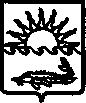 П О С Т А Н О В Л Е Н И ЕАДМИНИСТРАЦИИ МУНИЦИПАЛЬНОГО ОБРАЗОВАНИЯ ПРИМОРСКО-АХТАРСКИЙ РАЙОНот ___________                                                                                   №_________                г.Приморско-АхтарскОб утверждении Методики определения цены Договора (размера платы за право размещения нестационарного объектана территории муниципального образования Приморско-Ахтарский район)В соответствии с Федеральным законом от 6 октября 2003 года               № 131-ФЗ «Об общих принципах организации местного самоуправления в Российской Федерации», Федеральным законом от 28 декабря 2009 года           № 381-ФЗ «Об основах государственного регулирования торговой деятельности в Российской Федерации», Законом Краснодарского края от        31 мая 2005 года № 879-КЗ «О государственной политике Краснодарского края в сфере торговой деятельности», постановлением главы администрации (губернатора) Краснодарского края от 11 ноября 2014 года № 1249                   «Об утверждении Порядка разработки и утверждения органами местного самоуправления схем размещения нестационарных торговых объектов на территории Краснодарского края», постановлением администрации муниципального образования Приморско-Ахтарский район от 25 февраля     2019 года № 242 «Об утверждении Порядка проведения торгов на право заключения договора о размещении нестационарного объекта на земельном участке, находящемся в муниципальной собственности либо государственная собственность  на который не разграничена», администрация муниципального  образования  Приморско-Ахтарский район   п о с т а н о в л я е т:1. Утвердить Методику определения цены Договора (размера платы за право размещения нестационарного объекта на территории муниципального образования Приморско-Ахтарский район) согласно приложению.2. Отделу информатизации и связи (Сергеев)  разместить настоящее постановление в сети «Интернет» на официальном сайте администрации муниципального образования Приморско-Ахтарский район (http://www.prahtarsk.ru).3.  Отделу по взаимодействию с общественными организациями и СМИ, пресс-служба (Сладнев) официально опубликовать настоящее постановление в периодическом печатном издании – газета «Приазовье».4. Контроль за выполнением настоящего постановления возложить на заместителя главы муниципального образования Приморско-Ахтарский район, начальника управления экономики и инвестиций Е.А. Локотченко.5. Настоящее постановление вступает в силу после его официального опубликования.Глава муниципального образованияПриморско-Ахтарский район                                                          М.В. Бондаренко    ПРИЛОЖЕНИЕ								    УТВЕРЖДЕНА							постановлением администрации							 муниципального образования							 Приморско-Ахтарский район							от __________ № ___________Методика определения цены Договора (размера платы за право размещения нестационарного объекта на территории муниципального образования Приморско-Ахтарский район)1. Расчет платы за право размещения нестационарных объектов (торговых, общественного питания, бытового обслуживания) (далее - НО) на территории муниципального образования Приморско-Ахтарский район (за исключением Приморско-Ахтарского городского поселения Приморско-Ахтарского района) производится в зависимости от:
 	- базовой цены, установленной в соответствии с видом деятельности (таблица № 1 «Размер базовой цены в соответствии с видом деятельности»);
         - места расположения НО на территории муниципального образования Приморско-Ахтарский район (таблица № 2 «Величина поправочных коэффициентов, учитывающих территориальное расположение нестационарных объектов (торговых, общественного питания, бытового обслуживания)   на территории муниципального образования Приморско-Ахтарский район»). 2. Плата за право размещения НО на территории муниципального образования Приморско-Ахтарский район (за исключением Приморско-Ахтарского городского поселения Приморско-Ахтарского района)  определяется по следующей формуле:                Р = С х Кр  х S х К сезон. где:
          P - плата за право размещения НО за период пользования в соответствии с договором о размещении НО, на земельном участке, находящемся  в муниципальной собственности либо государственная собственность на который не разграничена, руб.;
          C - базовая цена, установленная в соответствии с ассортиментным перечнем, руб.; Kр - коэффициент, учитывающий место расположения НО на территории муниципального образования Приморско-Ахтарский район; S - общая площадь НО;K cезон. – коэффициент, учитывающий сезонность (Ксезон = 0,6 - с 1 апреля по 31 октября, Ксезон = 0,3 - с 1 ноября по 31 марта).
3. Размер базовой цены в соответствии с видом деятельности:  Таблица № 1
4. Величина поправочных коэффициентов, учитывающих территориальное расположение нестационарных объектов.Таблица № 2Начальник управления экономического развития икурортной сферы управленияэкономики и инвестиций администрации муниципального образованияПриморско-Ахтарский район					             Е.А. Саакян № п/пВид деятельностиБазовая цена (C) (руб.)1.Реализация продукции общественного питания1602.Реализация продовольственных товаров1503.Реализация непродовольственных товаров1004.Бытовые услуги1005.Реализация лотерейных билетов2506.Реализация продукции смешанного назначения1607. Реализация напитков100№ зоныНаименования сельских поселений Приморско-Ахтарского районаКоэффициенты месторасположения1.- Бриньковское сельское поселение Приморско-Ахтарского района (ст. Бриньковская);- Ольгинское сельское поселение Приморско-Ахтарского района (ст. Ольгинская)1,52.- Ахтарское сельское поселение Приморско-Ахтарского района;- Бородинское сельское поселение Приморско-Ахтарского района, - Бриньковское сельское поселение Приморско-Ахтарского района (хутор имени Тамаровского);- Новопокровское сельское поселение Приморско-Ахтарского района (хутор Новопокровский);- Ольгинское сельское поселение Приморско-Ахтарского района (все населенные пункты, кроме ст. Ольгинской);- Приазовское сельское поселение Приморско-Ахтарского района (ст. Приазовская); - Свободное сельское поселение Приморско-Ахтарского района (х. Свободный);- Степное сельское поселение Приморско-Ахтарского района(ст. Степная)1,03.- Новопокровское сельское поселение Приморско-Ахтарского района (все населенные пункты, кроме хутора Новопокровского);- Приазовское сельское поселение Приморско-Ахтарского района (все населенные пункты, кроме ст. Приазовской);- Свободное сельское поселение Приморско-Ахтарского района (все населенные пункты, кроме хутора Свободного);- Степное сельское поселение Приморско-Ахтарского района (все населенные пункты, кроме ст. Степной)0,8